  приложение к постановлению   администрации Осинниковского    городского округа от 21.02.2017г. № 122-нпАдминистративный регламент предоставления муниципальной услуги «Согласование переустройства и перепланировки жилых помещений»I. Общие положенияПредмет регулирования                 Административный регламент предоставления муниципальной услуги «Согласование переустройства и перепланировки жилых помещений» (далее - Административный регламент) разработан в целях повышения качества предоставления и доступности предоставления муниципальной услуги, создания комфортных условий для участников отношений, возникающих при предоставлении муниципальной услуги, определения сроков и последовательности действий (административных процедур) органов, уполномоченных органами местного самоуправления (далее - Уполномоченные органы), при предоставлении муниципальной услуги.Круг заявителейМуниципальная услуга предоставляется: собственнику помещения (физическое или юридическое лицо) либо уполномоченное им лицо (далее – заявители).Интересы заявителей могут представлять иные лица в соответствии с законодательством Российской Федерации (далее – представители).От имени физических лиц заявления могут подавать:законные представители (родители, усыновители, опекуны) несовершеннолетних в возрасте до 14 лет;опекуны недееспособных граждан;представители, действующие в силу полномочий, основанных на доверенности или договоре.От имени юридического лица заявления могут подавать:лица, действующие в соответствии с законом, иными правовыми актами и учредительными документами без доверенности;представители в силу полномочий, основанных на доверенности или договоре;участники юридического лица в предусмотренных законом случаях.Требования к порядку информированияо предоставлении муниципальной услуги          Местонахождение Уполномоченного органа: 652811, Кемеровская область, город Осинники, улица Советская, 6График (режим) приема заявителей:Справочный телефон: 8 (384-71)4-25-68 - отдел градостроительства; 8 (384-71)5-33-07 - отдел землеустройстваАдрес официального сайта в информационно-телекоммуникационной сети "Интернет" (далее - сеть Интернет): www.osinniki.ruАдрес электронной почты: osin-agentstvo@mail.ruИнформация о муниципальной услуге предоставляется:на информационных стендах в помещениях Уполномоченного органа и многофункциональных центрах предоставления государственных и муниципальных услуг (далее – многофункциональные центры); на официальном сайте Уполномоченного органа в сети Интернет;размещение на Интернет-ресурсах организаций, участвующих в предоставлении муниципальной услуги;в федеральной государственной информационной системе "Единый портал государственных и муниципальных услуг (функций)" (www.gosuslugi.ru) (далее - Единый портал государственных услуг);в средствах массовой информации: публикации в газетах, журналах, выступления по радио, на телевидении;путем издания печатных информационных материалов (брошюр, буклетов, листовок);при устном обращении (лично либо по телефонам горячей линии) в Уполномоченный орган или многофункциональный центр;при письменном обращении (в том числе в форме электронного документа) в Уполномоченный орган или многофункциональный центр.На информационных стендах подлежит размещению следующая информация:1. В отношении органа предоставляющего муниципальную услугу: почтовый адрес, адрес электронной почты, номера телефонов справочной службы, график (режим) приема посетителей, фамилия, имя, отчество (последнее - при наличии) руководителя органа предоставляющего муниципальную услугу;2. в отношении организаций, участвующих в предоставлении муниципальной услуги: почтовый адрес, адрес электронной почты, номера телефонов справочной службы, график (режим) приема посетителей, фамилия, имя, отчество (последнее - при наличии) руководителя организации;3. сроки предоставления муниципальной услуги;          4. формы заявлений и образцы их заполнения;5. порядок и способы подачи заявления;6.перечень многофункциональных центров, в которых предоставляется муниципальная услуга, адреса местонахождения, телефоны, график (режим) работы;7. порядок и способы предварительной записи на подачу заявления;8. порядок записи на личный прием к должностным лицам;9. порядок обжалования решений, действий (бездействия) должностных лиц, ответственных за предоставление муниципальной услуги.На официальном сайте в сети Интернет подлежит размещению следующая информация:         1. В отношении органа предоставляющего муниципальную услугу: почтовый адрес, адрес электронной почты, номера телефонов справочной службы, график (режим) приема посетителей, фамилия, имя, отчество (последнее - при наличии) руководителя органа предоставляющего муниципальную услугу;2. в отношении организаций, участвующих в предоставлении муниципальной услуги: почтовый адрес, адрес электронной почты, номера телефонов справочной службы, график (режим) приема посетителей, фамилия, имя, отчество (последнее - при наличии) руководителя организации;3. Административный регламент с приложениями;4. тексты нормативных правовых актов, регулирующих предоставление муниципальной услуги;5. формы заявлений и образцы их заполнения;6. порядок и способы подачи заявления;7.перечень документов, необходимых для предоставления муниципальной услуги (далее - необходимые документы);8. порядок и способы получения результата предоставления муниципальной услуги;9. порядок и способы получения разъяснений по порядку получения муниципальной услуги;10. порядок и способы предварительной записи на подачу заявления;11.порядок информирования о ходе рассмотрения заявления и о результатах предоставления муниципальной услуги;12. порядок обжалования решений, действий (бездействия) должностных лиц, ответственных за предоставление муниципальной услуги. Консультирование заявителей осуществляется по следующим вопросам:1. В отношении органа предоставляющего муниципальную услугу: почтовый адрес, адрес электронной почты, номера телефонов справочной службы, график (режим) приема посетителей, фамилия, имя, отчество (последнее - при наличии) руководителя органа предоставляющего муниципальную услугу;2. в отношении организаций, участвующих в предоставлении муниципальной услуги: почтовый адрес, адрес электронной почты, номера телефонов справочной службы, график (режим) приема посетителей, фамилия, имя, отчество (последнее - при наличии) руководителя организации;3. перечень необходимых документов;4. график приема заявителей;5. месторасположение и графиках работы организациях, участвующих в предоставлении муниципальной услуги;6. местонахождение и график работы вышестоящего органа, осуществляющего контроль за деятельностью Уполномоченного органа, в том числе за соблюдением и исполнением должностными лицами и сотрудниками положений Административного регламента и иных нормативных правовых актов, устанавливающих требования к предоставлению муниципальной услуги;7. время ожидания в очереди на прием документов и получение результата предоставления муниципальной услуги;8. сроки предоставления муниципальной услуги;9. порядок обжалования действий (бездействия) и решений, осуществляемых и принимаемых в ходе предоставления муниципальной услуги;10. порядок и способы предварительной записи для подачи документов на предоставление муниципальной услуги.II. Стандарт предоставления муниципальной услугиНаименование муниципальной услуги«Согласование переустройства и перепланировки жилых помещений»Наименование уполномоченного органа и организаций, обращение в которые необходимо для предоставления муниципальной услугиМуниципальная услуга предоставляется муниципальным унитарным предприятием «Градостроительство и землеустройство» (далее – МУП «ГиЗ»).Многофункциональный центр участвуют в предоставлении муниципальной услуги в части: -консультирования по вопросам предоставления муниципальной услуги, -формирования и направления межведомственных запросов в органы и организации, участвующие в предоставлении муниципальной услуги; -приема заявлений и документов, необходимых для предоставления муниципальной услуги;-выдачи результата предоставления муниципальной услуги.Запрещается требовать от заявителя осуществления действий, в том числе согласований, необходимых для получения муниципальной услуги и связанных с обращением в иные государственные органы и организации, за исключением получения услуг, включенных в утвержденный перечень услуг, которые являются необходимыми и обязательными для предоставления муниципальных услуг.Результат предоставления муниципальной услугиРезультатом предоставления муниципальной услуги являются:выдача решения о согласовании переустройства и перепланировки жилого помещения либо отказ в его выдаче, выдача акта приемочной комиссии о приемке в эксплуатацию переустроенного (перепланированного) помещения либо выдача протокола замечаний.Процедура предоставления муниципальной услуги завершается путем выдачи (направления) заявителю следующих документов (информации):решения о согласовании переустройства и перепланировки жилого помещения либо отказ в его выдаче, подписанный начальником отдела архитектуры и градостроительства администрации Осинниковского городского округа, выдача акта приемочной комиссии о приемке в эксплуатацию переустроенного (перепланированного) помещения, либо выдача протокола замечаний.Результат предоставления муниципальной услуги может быть получен: - в Уполномоченном органе, на бумажном носителе при личном обращении заявителя;- на бумажном носителе почтовой связью;- в многофункциональном центре на бумажном носителе, при личном обращении заявителя.Срок предоставления муниципальной услуги,срок приостановления предоставления муниципальной услуги, срок выдачи (направления) документов, являющихсярезультатом предоставления муниципальной услугиВ случае представления документов в Уполномоченный орган или МУП «ГиЗ» оказание муниципальной услуги осуществляются в срок:решение о согласовании или об отказе в согласовании должно быть принято по результатам рассмотрения соответствующего заявления и иных представленных в соответствии с частями 2 и 2.1 статьи 24 Жилищного кодекса РФ документов органом, осуществляющим согласование, не позднее чем через тридцать дней со дня представления в данный орган документов, обязанность по представлению которых в соответствии с настоящей статьей возложена на заявителя. В случае представления заявителем документов, указанных в части 2 статьи 24 Жилищного кодекса РФ. В случае представления документов в многофункциональный центр срок предоставления муниципальной услуги исчисляется со дня передачи многофункциональным центром соответствующих документов в Уполномоченный орган.Перечень нормативных правовых актов, регулирующихотношения, возникающие в связи с предоставлениеммуниципальной услугиПредоставление муниципальной услуги осуществляется в соответствии с: -Конституцией Российской Федерации; -Жилищным кодексом Российской Федерации; -Постановлением Правительства Российской Федерации от 28.04.2005 N 266 "Об утверждении формы заявления о переустройстве и (или) перепланировке жилого помещения и формы документа, подтверждающего принятие решения о согласовании переустройства и (или) перепланировки жилого помещения";-Федеральным законом от 27.07.2010 N 210-ФЗ "Об организации предоставления государственных и муниципальных услуг" (Собрание законодательства РФ", 02.08.2010, N 31, ст. 4179);-Федеральным законом от 02.05.2006 N 59-ФЗ "О порядке рассмотрения обращений граждан Российской Федерации" ("Собрание законодательства РФ", 08.05.2006, N 19, ст. 2060);-Федеральным законом от 06.04.2011 N 63-ФЗ "Об электронной подписи";-Постановлением Правительства РФ от 27.09.2011 N 797 «О взаимодействии между многофункциональными центрами предоставления государственных и муниципальных услуг и федеральными органами исполнительной власти, органами государственных внебюджетных фондов, органами государственной власти субъектов Российской Федерации, органами местного самоуправления" ("Собрание законодательства РФ", 03.10.2011, N 40, ст. 5559);-Постановлением Правительства Российской Федерации от 16.08.2012 г. N 840 "О порядке подачи и рассмотрения жалоб на решения и действия (бездействие) федеральных органов исполнительной власти и их должностных лиц, федеральных государственных служащих, должностных лиц государственных внебюджетных фондов Российской Федерации, а также Государственной корпорации по атомной энергии "Росатом" и ее должностных лиц" (Собрание законодательства Российской Федерации, 2012, N 35, ст. 4829; 2014, N 50, ст. 7113).Исчерпывающий перечень документов, необходимыхв соответствии с нормативными правовыми актамидля предоставления муниципальной услуги  Для предоставления муниципальной услуги заявитель представляет следующие документы:1) заявление о переустройстве и (или) перепланировке по форме, утвержденной уполномоченным Правительством Российской Федерации федеральным органом исполнительной власти (Приложение №1);2) правоустанавливающие документы на переустраиваемое и (или) перепланируемое жилое помещение (подлинники или засвидетельствованные в нотариальном порядке копии);3) подготовленный и оформленный в установленном порядке проект переустройства и (или) перепланировки переустраиваемого и (или) перепланируемого жилого помещения;4) технический паспорт переустраиваемого и (или) перепланируемого жилого помещения;5) согласие в письменной форме всех членов семьи нанимателя (в том числе временно отсутствующих членов семьи нанимателя), занимающих переустраиваемое и (или) перепланируемое жилое помещение на основании договора социального найма (в случае, если заявителем является уполномоченный наймодателем на представление предусмотренных настоящим пунктом документов наниматель переустраиваемого и (или) перепланируемого жилого помещения по договору социального найма);6) заключение органа по охране памятников архитектуры, истории и культуры о допустимости проведения переустройства и (или) перепланировки жилого помещения, если такое жилое помещение или дом, в котором оно находится, является памятником архитектуры, истории или культуры.Заявитель вправе не представлять документы, предусмотренные пунктами 4 и 6 раздела 2 настоящего Административного регламента, а также в случае, если право на переводимое помещение зарегистрировано в Едином государственном реестре прав на недвижимое имущество и сделок с ним, документы, предусмотренные пунктом 2 части 2 ст. 26 Жилищного Кодекса. Для рассмотрения заявления о переустройстве и (или) перепланировке жилого помещения орган, осуществляющий согласование, по месту нахождения переустраиваемого и (или) перепланируемого жилого помещения запрашивает следующие документы (их копии или содержащиеся в них сведения), если они не были представлены заявителем по собственной инициативе:1) правоустанавливающие документы на переустраиваемое и (или) перепланируемое жилое помещение, если право на него зарегистрировано в Едином государственном реестре прав на недвижимое имущество и сделок с ним;2) технический паспорт переустраиваемого и (или) перепланируемого жилого помещения;3) заключение органа по охране памятников архитектуры, истории и культуры о допустимости проведения переустройства и (или) перепланировки жилого помещения, если такое жилое помещение или дом, в котором оно находится, является памятником архитектуры, истории или культуры.Орган, осуществляющий согласование, не вправе требовать от заявителя представление других документов кроме документов, истребование которых у заявителя допускается в соответствии с частями 2 и 2.1 ст. 26 Жилищного Кодекса. Заявителю выдается расписка в получении от заявителя документов с указанием их перечня и даты их получения органом, осуществляющим согласование, а также с указанием перечня документов, которые будут получены по межведомственным запросам. В случае представления документов через многофункциональный центр расписка выдается указанным многофункциональным центром. Государственные органы, органы местного самоуправления и подведомственные государственным органам или органам местного самоуправления организации, в распоряжении которых находятся документы, указанные в части 2.1 ст. 26 Жилищного Кодекса, обязаны направить в орган, осуществляющий согласование, запрошенные таким органом документы (их копии или содержащиеся в них сведения). Запрошенные документы (их копии или содержащиеся в них сведения) могут представляться на бумажном носителе, в форме электронного документа либо в виде заверенных уполномоченным лицом копий запрошенных документов, в том числе в форме электронного документа.Уполномоченные органы запрашивают документы, указанные в разделе 2 настоящего Административного регламента, в орган государственной власти, органах местного самоуправления и подведомственных государственным органам или органам местного самоуправления организациях, в распоряжении которых находятся указанные документы (их копии, сведения, содержащиеся в них).Также заявители (представители заявителя) при подаче заявления вправе приложить к нему документы, указанные выше настоящего административного регламента, если такие документы не находятся в распоряжении органа государственной власти, органах местного самоуправления и подведомственных государственным органам или органам местного самоуправления организациях.Заявление и необходимые документы могут быть представлены:- в Уполномоченный орган, посредством личного обращения заявителя;- в Уполномоченный орган, посредством направления почтовой связью;- в многофункциональный центр, посредством личного обращения заявителя.Уполномоченный орган не вправе требовать от заявителя или его представителя:представления документов и информации или осуществления действий, представление или осуществление которых не предусмотрено нормативными правовыми актами, регулирующими отношения, возникающие в связи с предоставлением муниципальной услуги;представления документов и информации, которые находятся в распоряжении органов, предоставляющих государственные услуги, иных государственных органов, органов местного самоуправления, организаций, в соответствии с нормативными правовыми актами Российской Федерации, нормативными правовыми актами Кемеровской области, муниципальными правовыми актами.Данные документы и информация должны запрашиваться в порядке межведомственного электронного взаимодействия без участия граждан.Исчерпывающий перечень оснований для отказав приеме заявления и документов, необходимых для предоставлениямуниципальной услугиОснования для отказа в приеме заявления и необходимых документов законодательством Российской Федерации не предусмотрено.Исчерпывающий перечень оснований для приостановленияили отказа в предоставлении муниципальной услугиПриостановление предоставления муниципальной услуги законодательством Российской Федерации не предусмотрено.Основания для отказа в предоставлении муниципальной услуги:1) непредставления определенных частью 2 статьи 26 Жилищного кодекса РФ документов, обязанность по представлению которых с учетом части 2.1 статьи 26 Жилищного кодекса РФ возложена на заявителя;1.1) поступления в орган, осуществляющий согласование, ответа органа государственной власти, органа местного самоуправления либо подведомственной органу государственной власти или органу местного самоуправления организации на межведомственный запрос, свидетельствующего об отсутствии документа и (или) информации, необходимых для проведения переустройства и (или) перепланировки жилого помещения в соответствии с частью 2.1 статьи 26 Жилищного кодекса РФ, если соответствующий документ не был представлен заявителем по собственной инициативе. Отказ в согласовании переустройства и (или) перепланировки жилого помещения по указанному основанию допускается в случае, если орган, осуществляющий согласование, после получения такого ответа уведомил заявителя о получении такого ответа, предложил заявителю представить документ и (или) информацию, необходимые для проведения переустройства и (или) перепланировки жилого помещения в соответствии с частью 2.1 статьи 26 настоящего Кодекса, и не получил от заявителя такие документ и (или) информацию в течение пятнадцати рабочих дней со дня направления уведомления;2) представления документов в ненадлежащий орган;3) несоответствия проекта переустройства и (или) перепланировки жилого помещения требованиям законодательства.Перечень услуг, которые являются необходимымии обязательными для предоставления муниципальной услугиУслугами необходимыми и обязательными для предоставления муниципальной услуги являются:- прием и регистрация заявления и приложенных к нему документов;
- рассмотрение заявления и проверка приложенных к нему документов;
- выдача решения о согласовании (Приложение №2) либо направление отказа заявителю подписанный начальником отдела архитектуры и градостроительства администрации Осинниковского городского округа. .Порядок, размер и основания взимания платыза предоставление услуг, которые являются необходимымии обязательными для предоставления муниципальной услуги,включая информацию о методике расчета размера такой платыМуниципальная услуга предоставляется без взимания платы за предоставление услуг, которые являются необходимыми и обязательными для предоставления муниципальной услуги.Порядок, размер и основания взимания государственнойпошлины или иной платы, взимаемой за предоставлениемуниципальной услугиПредоставление муниципальной услуги осуществляется бесплатно.Максимальный срок ожидания в очереди при подачезаявления о предоставлении муниципальной услуги, услуги,предоставляемой организацией, участвующей в предоставлениимуниципальной услуги, и при получении результатапредоставления таких услугМаксимальный срок ожидания в очереди при подаче заявления о предоставлении муниципальной услуги и при получении результата предоставления муниципальной услуги в учреждении, осуществляющем прием заявлений и выдачу результата предоставления муниципальной услуги не должен превышать 15 минут.Срок регистрации запроса заявителяо предоставлении муниципальной услуги, услугиорганизации, участвующей в ее представленииЗаявление, представленное заявителем лично в МУП «ГиЗ», регистрируется в установленном порядке в Уполномоченным органе в день обращения заявителя. Заявление, представленное заявителем через многофункциональный центр, регистрируется в установленном порядке Уполномоченным органом в день поступления от многофункционального центра.Требования к помещениям, в которых предоставляетсямуниципальная услуга, услуга, предоставляемаяорганизацией, участвующей в предоставлении муниципальнойуслуги, к месту ожидания и приема заявителей, размещениюи оформлению визуальной, текстовой и мультимедийнойинформации о порядке предоставления муниципальной услугиПомещение, в котором предоставляется муниципальная услуга, обеспечивается необходимыми для предоставления муниципальной услуги оборудованием, канцелярскими принадлежностями, офисной мебелью, а также информационными стендами.Вход и передвижение по помещению, в котором осуществляется прием документов, не должны создавать затруднений для лиц с ограниченными возможностями здоровья.Показатели доступности и качества предоставлениямуниципальной услугиК показателям, характеризующим качество и доступность муниципальной услуги, относятся:1) сроки предоставления муниципальной услуги;2) время ожидания в очереди для получения муниципальной услуги (не превышает 15 минут);3) доступность муниципальной услуги в многофункциональном центре;4) полнота, актуальность и доступность информации о порядке предоставления муниципальной услуги;5) количество взаимодействий заявителя с должностными лицами при предоставлении муниципальной услуги и их продолжительность; Иные требования, в том числе учитывающие особенностипредоставления муниципальной услуги в многофункциональныхцентрах и особенности предоставления муниципальной услугив электронной формеПрием заявления и необходимых документов и выдача документов по результатам предоставления муниципальной услуги осуществляются в многофункциональном центре в соответствии с заключенными в установленном порядке соглашениями о взаимодействии.Обращение за получением муниципальной услуги возможно в любой многофункциональный центр на территории Кемеровской области.III. Состав, последовательность и сроки выполненияадминистративных процедур, требования к порядку их выполнения, в том числе особенности выполнения административных процедур в электронной форме, а также особенности выполнения административных процедур многофункциональных центрах.Перечень административных процедурПредоставление муниципальной услуги включает в себя следующие административные процедуры:1) прием и регистрация заявления (Приложение №1) и необходимых документов;2) рассмотрение заявления и необходимых документов;3) формирование и направление межведомственного запроса (при необходимости);4)подготовка документов по результатам рассмотрения заявления и необходимых документов;5)выдача решения о согласовании (Приложение № 2) либо направление отказа заявителю, подписанный начальником отдела архитектуры и градостроительства администрации Осинниковского городского округа.
Блок-схема предоставления муниципальной услуги приведена в Приложении №3 к Административному регламенту.Прием и регистрация заявления и документов, необходимыхдля предоставления муниципальной услугиПрием и регистрация заявления и документов,необходимых для предоставления муниципальной услуги,при обращении заявителя в многофункциональный центрОснованием для начала административной процедуры является личное обращение заявителя в многофункциональный центр.В ходе приема документов от Заявителя специалист, ответственный за прием документов, проверяет представленные заявление и документы на предмет:1) оформления заявления в соответствии с требованиями нормативных правовых актов Российской Федерации, регулирующих предоставление муниципальной услуги;2) наличия прилагаемых документов, необходимых для предоставления муниципальной услуги.При предъявлении Заявителем документа, удостоверяющего личность, специалист, осуществляющий прием документов, проверяет срок действия документа и соответствие данных документа, удостоверяющего личность, данным, указанным в заявлении и необходимых документах.Специалист, ответственный за прием документов, проверяет наличие в представленных документах:документы, подтверждающие полномочия представителя. Если представленные копии указанных документов нотариально не заверены (и их нотариальное заверение не предусмотрено федеральным законом), работник, осуществляющий прием документов, сравнив копии документов с их оригиналами, выполняет на таких копиях надпись об их соответствии оригиналам, заверяет своей подписью с указанием фамилии и инициалов.По окончании приема заявления и необходимых документов, специалист, осуществляющий прием документов, регистрирует заявление в автоматизированной системе (далее - АИС МФЦ) возвращает Заявителю документы, подлежащие возврату.  К расписке специалист, осуществляющий прием документов, прикладывает уведомление о том, что невостребованные документы хранятся в многофункциональном центре в течение 30 дней после чего передаются в Уполномоченный орган.Результатом административной процедуры по приему и регистрации заявления и документов, необходимых для предоставления муниципальной услуги является сформированное учетное дело для передачи в Уполномоченный орган.Учетные дела на бумажных носителях передаются Уполномоченный орган по сопроводительным реестрам, оформляемым в двух экземплярах, один из которых остается Уполномоченном органе, второй - с отметкой о приеме - в многофункциональном центре. Учетное дело в электронном виде направляется в Уполномоченный орган по защищенной сети передачи данных.  Документы, заверенные электронной подписью сотрудника многофункционального центра, признаются равнозначными документам, составленным на бумажном носителе.Прием и регистрация заявления и документов,необходимых для предоставления муниципальной услуги,при обращении заявителя в Уполномоченный органОснованием для начала административной процедуры является личное обращение заявителя в Уполномоченный орган с заявлением и прилагаемыми документами, необходимыми для предоставления муниципальной услуги.В ходе приема документов от Заявителя специалист, ответственный за прием документов, проверяет представленные заявление и документы на предмет:1) оформления заявления в соответствии с требованиями нормативных правовых актов Российской Федерации, регулирующих предоставление муниципальной услуги;2) наличия прилагаемых документов, необходимых для предоставления муниципальной услуги.При предъявлении Заявителем документа, удостоверяющего личность, специалист, осуществляющий прием документов, проверяет срок действия документа и соответствие данных документа, удостоверяющего личность, данным, указанным в заявлении и необходимых документах.Сотрудник ответственный за прием документов, проверяет наличие в представленных документах:1) нотариально удостоверенной доверенности, подтверждающей полномочия представителя (для представителя физического лица); 2) документа, подтверждающего полномочия представителя юридического лица действовать от имени данного юридического лица, или нотариально удостоверенной копии этого документа и его копии (для представителя юридического лица); 3) доверенности, составленной на бланке органа государственной власти или органа местного самоуправления, заверенной печатью и подписью руководителя данного органа (нотариальное удостоверение такой доверенности для ее представления вместе с соответствующим заявлением о государственной регистрации прав не требуется) и его копии (для представителя органа государственной власти или органа местного самоуправления).Если представленные копии указанных документов нотариально не заверены (и их нотариальное заверение не предусмотрено федеральным законом), работник, осуществляющий прием документов, сравнив копии документов с их оригиналами, выполняет на таких копиях надпись об их соответствии оригиналам, заверяет своей подписью с указанием фамилии и инициалов.Результатом административной процедуры по приему и регистрации заявления и документов, необходимых для предоставления муниципальной услуги является сформированное учетное дело. Для подачи запроса о предоставлении муниципальной услуги в электронном виде заинтересованному лицу необходимо отправить запрос электронным письмом на адрес электронной почты отдела, указанный в разделе 2 настоящего Административного регламента.Заявление в форме электронного документа подписывается заявителем либо представителем заявителя с использованием усиленной квалифицированной электронной подписи.При предоставлении заявления представителем заявителя в форме электронного документа к такому заявлению прилагается надлежащим образом оформленная доверенность в форме электронного документа, подписанного лицом, выдавшим (подписавшим) доверенность, с использованием усиленной квалифицированной электронной подписи (в случае, если представитель заявителя действует на основании доверенности).Получение заявления и документов, указанных в разделе 2 настоящего Административного регламента, предоставляемых в форме электронных документов, подтверждается уполномоченным органом путем направления заявителю (представителю заявителя) сообщения о получении заявления и документов с указанием входящего регистрационного номера заявления, даты получения уполномоченным органом заявления и документов, а также перечень наименований файлов, представленных в форме электронных документов, с указанием их объема.                      Сообщение о получении заявления и документов, указанных в разделе 2 настоящего Административного регламента, направляется по указанному в заявлении адресу электронной почты или в личный кабинет заявителя (представителя заявителя) в едином портале или в федеральной информационной адресной системе в случае представления заявления и документов соответственно через единый  портал, региональный портал или портал адресной системы.Сообщение о получении заявления и документов, указанных в разделе 2 настоящего Административного регламента, направляется заявителю (представителю заявителя) не позднее рабочего дня, следующего за днем поступления заявления в уполномоченный орган.Рассмотрение заявления и документов, необходимыхдля предоставления муниципальной услугиОснованием для начала административной процедуры является сформированное учетное дело.В рамках рассмотрения заявления и прилагаемых необходимых документов осуществляется проверка заявления и прилагаемых необходимых документов на предмет наличия (отсутствия) оснований для приостановления или отказа в оказании муниципальной услуги.Сотрудник, ответственный за подготовку документов, проверяя представленные документы устанавливает:1) наличие всех необходимых документов;2) наличие полномочий заявителя, полномочий представителя заявителя;3) необходимость направления межведомственного запроса;4) соответствие необходимых документов требованиям законодательству Российской Федерации;В соответствии с результатами проверки документов сотрудник, ответственный за подготовку документов, подготавливает проект соответствующего решения.В решениях о приостановлении муниципальной услуги и отказе в ее осуществлении должны быть указаны все причины (основания), приведшие к принятию соответствующего решения.Помимо этого, в обязательном порядке в решении о приостановлении и отказе применительно к конкретной ситуации должны быть указаны конкретные (подробные) обстоятельства, послужившие основанием для его принятия, а также возможные причины их возникновения.Результатом административной процедуры по рассмотрению заявления и необходимых документов является принятие соответствующего решения.Копия решения о приостановлении (отказе) в оказании муниципальной услуги приобщаются к соответствующему учетному делу.Формирование и направление межведомственного запросаФормирование и направление межведомственного запроса в многофункциональном центреОснованием для начала административной процедуры является необходимость направления межведомственного запроса.В целях получения необходимых документов сотрудник, ответственный за подготовку документов, самостоятельно запрашивает документы (сведения, содержащиеся в них) путем направления межведомственного запроса в соответствующие федеральные органы исполнительной власти, органы государственной власти субъекта Российской Федерации, органы местного самоуправления, уполномоченную организацию либо подведомственную государственным органам или органам местного самоуправления организацию, выдавшие такой документ осуществляется  с  использованием  АИС  МФЦ  и  других информационных  систем.Межведомственный запрос направляется в срок, не превышающий один рабочий день, следующий за днем регистрации заявления и прилагаемых необходимых документов.Направление межведомственного запроса осуществляется в электронной форме посредством единой системы межведомственного электронного взаимодействия и подключенных к ней региональных систем межведомственного электронного взаимодействия. Направление межведомственного запроса в бумажном виде допускается только в случае невозможности направления межведомственных запросов в электронной форме. Результатом административной процедуры является направление межведомственного запроса.Сотрудник, ответственный за подготовку документов, обязан принять необходимые меры для получения ответа на межведомственные запросы в установленные сроки.В случае не поступления ответа на межведомственный запрос в установленный срок принимаются меры, предусмотренные законодательством Российской Федерации.Направление межведомственного запроса допускается только в целях, связанных с предоставлением муниципальной услуги.Учетные дела передаются Уполномоченный орган после получения документов (сведений, содержащиеся в них) по межведомственным запросам.Формирование и направление межведомственного запросав Уполномоченном органеОснованием для начала административной процедуры является необходимость направления межведомственного запроса.В целях получения необходимых документов сотрудник, ответственный за подготовку документов, самостоятельно запрашивает документы (сведения, содержащиеся в них) путем направления межведомственного запроса в соответствующие федеральные органы исполнительной власти, органы государственной власти субъекта Российской Федерации, органы местного самоуправления, уполномоченную организацию либо подведомственную государственным органам или органам местного самоуправления организацию, выдавшие такой документ.Межведомственный запрос направляется в срок, не превышающий один рабочий день, следующий за днем регистрации заявления и прилагаемых необходимых документов.Направление межведомственного запроса осуществляется в электронной форме посредством единой системы межведомственного электронного взаимодействия и подключенных к ней региональных систем межведомственного электронного взаимодействия. Направление межведомственного запроса в бумажном виде допускается только в случае невозможности направления межведомственных запросов в электронной форме. Результатом административной процедуры является направление межведомственного запроса.Сотрудник, ответственный за подготовку документов, обязан принять необходимые меры для получения ответа на межведомственные запросы в установленные сроки.В случае не поступления ответа на межведомственный запрос в установленный срок принимаются меры, предусмотренные законодательством Российской Федерации.Направление межведомственного запроса допускается только в целях, связанных с предоставлением муниципальной услуги.Подготовка документов по результатам рассмотрениязаявления и документов, необходимых для предоставлениямуниципальной услуги           Основанием для начала административной процедуры является принятие решения о согласовании переустройства и перепланировки жилого помещения, либо отказ в согласовании.Лицом, ответственным за выполнение муниципальной процедуры, является специалист Уполномоченного органа (МУП «ГиЗ»), либо директор учреждения.После изучения представленных Заявителем документов, при отсутствии оснований отказа в предоставлении муниципальной услуги, ответственный специалист представляет Заявителю расписку (Приложение №4) о принятых документах с наименованием учреждения.Согласование осуществляется не позднее чем через тридцать дней со дня представления в данный орган документов.Результатом осуществления административной процедуры является выдача решения о согласовании переустройства и перепланировки жилого помещения, выдача акта приемочной комиссии о приемке в эксплуатацию переустроенного (перепланируемого) помещения, либо отказ в предоставлении муниципальной услуги, подписанный начальником отдела архитектуры и градостроительства администрации Осинниковского городского округа. Выдача документов осуществляется в течении трех рабочих дней.Результат административной процедуры фиксируется в журнале учета при выдаче документа Заявителю.Отказ в предоставлении муниципальной услуги.Отказ в согласовании переустройства и (или) перепланировки жилого помещения допускается в случае:1) непредставления определенных разделом 2 настоящего Административного регламента документов, обязанность по представлению которых с учетом части 2.1 статьи 26 Жилищного Кодекса возложена на заявителя;1.1) поступления в орган, осуществляющий согласование, ответа органа государственной власти, органа местного самоуправления либо подведомственной органу государственной власти или органу местного самоуправления организации на межведомственный запрос, свидетельствующего об отсутствии документа и (или) информации, необходимых для проведения переустройства и (или) перепланировки жилого помещения в соответствии с частью 2.1 ст. 26 Жилищного Кодекса, если соответствующий документ не был представлен заявителем по собственной инициативе. Отказ в согласовании переустройства и (или) перепланировки жилого помещения по указанному основанию допускается в случае, если орган, осуществляющий согласование, после получения такого ответа уведомил заявителя о получении такого ответа, предложил заявителю представить документ и (или) информацию, необходимые для проведения переустройства и (или) перепланировки жилого помещения в соответствии с частью ст. 26 Жилищного Кодекса, и не получил от заявителя такие документ и (или) информацию в течение пятнадцати рабочих дней со дня направления уведомления;2) представления документов в ненадлежащий орган;3) несоответствия проекта переустройства и (или) перепланировки жилого помещения требованиям законодательства.Решение об отказе в согласовании переустройства и (или) перепланировки жилого помещения должно содержать основания отказа с обязательной ссылкой на нарушения, предусмотренные частью 1 ст. 27 Жилищного Кодекса.Орган, осуществляющий согласование, не позднее чем через три рабочих дня со дня принятия решения о согласовании выдает или направляет по адресу, указанному в заявлении, либо через многофункциональный центр заявителю документ, подтверждающий принятие такого решения. Форма и содержание указанного документа устанавливаются уполномоченным Правительством Российской Федерации федеральным органом исполнительной власти. В случае представления заявления о переустройстве и (или) перепланировке через многофункциональный центр документ, подтверждающий принятие решения, направляется в многофункциональный центр, если иной способ его получения не указан заявителем.Выдача(направление) документов по результатам предоставления муниципальной услугиВыдача документов по результатам предоставления муниципальной услугив многофункциональном центреОснованием для начала процедуры выдачи документов является поступление в многофункциональный центр соответствующих документов, сформированных по результатам рассмотрения заявления, для выдачи заявителю и обращение заявителя для получения документов.Для получения результатов предоставления муниципальной услуги заявитель предъявляет следующие документы:1) документ, удостоверяющий личность заявителя;2) документ, подтверждающий полномочия представителя на получение документов (если от имени заявителя действует представитель);3) расписка в получении документов (при ее наличии у заявителя).Сотрудник ответственный за выдачу документов:1) устанавливает личность заявителя;2) проверяет правомочия заявителя действовать от его имени при получении документов;3) находит копию заявления и документы, подлежащие выдаче заявителю;4) знакомит заявителя с перечнем выдаваемых документов (оглашает названия выдаваемых документов);5) выдает документы заявителю;6) вносит запись о выдаче документов Заявителю в АИС МФЦ;7) отказывает в выдаче документов в случае, если за выдачей документов обратилось лицо, не являющееся заявителем (его представителем), либо обратившееся лицо отказалось предъявить документ, удостоверяющий его личность.Если Заявитель, не согласившись с перечнем выдаваемых ему документов, отказался проставить свою подпись в получении документов, документы ему не выдаются и работник, осуществляющий выдачу документов, на копии заявления, хранящейся в многофункциональном центре, проставляет отметку об отказе в получении документов путем внесения слов «Получить документы отказался», заверяет своей подписью. В этом случае МФЦ в течение следующих тридцати дней обеспечивает направление документов, которые Заявитель отказался получить, в Уполномоченный орган.Результатом административной процедуры является выдача заявителю документов, являющихся результатом предоставления муниципальной услуги.Выдача (направление) документов по результатам предоставления муниципальной услугив Уполномоченном органеОснованием для начала процедуры выдачи документов является сформированные документы, являющиеся результатом предоставления муниципальной услуги и обращение заявителя для получения документов.Для получения результатов предоставления муниципальной услуги заявитель предъявляет следующие документы:1) документ, удостоверяющий личность заявителя;2) документ, подтверждающий полномочия представителя на получение документов (если от имени заявителя действует представитель);3) расписка в получении документов (при ее наличии у заявителя).Сотрудник, ответственный за выдачу (направление) документов:1) устанавливает личность заявителя;2) проверяет правомочия заявителя действовать от его имени при получении документов;3) находит копию заявления и документы, подлежащие выдаче заявителю;4) знакомит заявителя с перечнем выдаваемых документов (оглашает названия выдаваемых документов);5) выдает документы заявителю;6) регистрирует факт выдачи документов заявителю;7) отказывает в выдаче документов в случае, если за выдачей документов обратилось лицо, не являющееся заявителем (его представителем), либо обратившееся лицо отказалось предъявить документ, удостоверяющий его личность.Если Заявитель, не согласившись с перечнем выдаваемых ему документов, отказался проставить свою подпись в получении документов, документы ему не выдаются и работник, осуществляющий выдачу документов, на копии заявления, хранящейся в многофункциональном центре, проставляет отметку об отказе в получении документов путем внесения слов «Получить документы отказался», заверяет своей подписью.  Не позднее следующего рабочего дня, со дня обращения заявителя в Уполномоченный орган, либо поступлении не выданных документов из многофункционального центра заявителю направляется письменное сообщение о том, что он в любое время (согласно указываемому в сообщении графику приема-выдачи документов) вправе обратиться за получением документов или сообщить свой почтовый адрес, по которому ему эти документы могут быть направлены посредством почтового отправления с уведомлением о вручении.Результатом административной процедуры является выдача (направление) заявителю документов, являющихся результатом предоставления муниципальной услуги.IV. Формы контроля за исполнениемАдминистративного регламентаПорядок осуществления текущего контроля за соблюдениеми исполнением ответственными должностными лицами положенийАдминистративного регламента и иных нормативных правовыхактов, устанавливающих требования к предоставлениюмуниципальной услуги, а также принятием ими решенийТекущий контроль за соблюдением и исполнением должностными лицами и Уполномоченного органа учета положений Административного регламента и иных нормативных правовых актов, устанавливающих требования к предоставлению муниципальной услуги, а также принятием ими решений (далее - текущий контроль деятельности) осуществляет: директор МУП «ГиЗ»Текущий контроль осуществляется путем проведения проверок соблюдения и исполнения должностными лицами и сотрудниками положений Административного регламента и иных нормативных правовых актов, устанавливающих требования к предоставлению муниципальной услуги.Порядок и периодичность осуществления плановыхи внеплановых проверок полноты и качества предоставлениямуниципальной услуги, в том числе порядок и формыконтроля за полнотой и качеством предоставлениямуниципальной услугиКонтроль за полнотой и качеством предоставления муниципальной услуги включает в себя проведение проверок, выявление и устранение нарушений прав заявителей, принятие решений и подготовку ответов на их обращения, содержащие жалобы на действия (бездействие) сотрудников.Проверки полноты и качества предоставления муниципальной услуги осуществляются на основании локальных актов Уполномоченного органа.Проверки могут быть плановыми и внеплановыми. Порядок и периодичность плановых проверок устанавливаются руководителем Уполномоченного органа. При проверке рассматриваются все вопросы, связанные с предоставлением муниципальной услуги (комплексные проверки) или отдельные вопросы (тематические проверки).Внеплановые проверки проводятся в связи с проверкой устранения ранее выявленных нарушений, а также в случае получения жалоб на действия (бездействие) сотрудников. Проверки также проводятся по конкретному обращению заявителя.Ответственность должностных лиц за решения и действия(бездействие), принимаемые (осуществляемые) ими в ходепредоставления муниципальной услугиПо результатам проверок в случае выявления нарушений положений Административного регламента и иных нормативных правовых актов, устанавливающих требования к предоставлению муниципальной услуги, виновные сотрудники и должностные лица несут ответственность в соответствии с законодательством Российской Федерации.Сотрудники, ответственные за прием заявлений и документов, несут персональную ответственность за соблюдение сроков и порядка приема и регистрации документов.Сотрудники, ответственные за подготовку документов, несут персональную ответственность за соблюдение сроков и порядка оформления документов.Сотрудники, ответственные за выдачу (направление) документов, несут персональную ответственность за соблюдение порядка выдачи (направления) документов.Должностное лицо, подписавшее документ, сформированный по результатам предоставления муниципальной услуги, несет персональную ответственность за правомерность принятого решения и выдачи (направления) такого документа лицу, представившему (направившему) заявление.Персональная ответственность сотрудников и должностных лиц закрепляется в их должностных инструкциях в соответствии с требованиями законодательства Российской Федерации.Порядок и формы контроля за предоставлениеммуниципальной услуги стороны граждан,их объединений и организацийВ целях осуществления оперативного контроля за ведением приема заявителей помещения приема и выдачи документов по мере технической возможности оснащаются системами видеонаблюдения, аудиозаписи и соответствующим программным обеспечением, позволяющими в режиме прямой трансляции осуществлять наблюдение за ведением приема на официальном сайте.Контроль за исполнением Административного регламента со стороны граждан, их объединений и организаций является самостоятельной формой контроля и осуществляется путем направления обращений в Уполномоченный орган, а также путем обжалования действий (бездействия) и решений, осуществляемых (принятых) в ходе исполнения Административного регламента, в вышестоящие органы. Граждане, их объединения и организации вправе направлять замечания и предложения по улучшению качества и доступности предоставления муниципальной услуги.V. Досудебный (внесудебный) порядок обжалованиярешений и действий (бездействия) органа, предоставляющегомуниципальную услугу, а также его должностных лицИнформация для заявителя о его праве подать жалобуна решение и (или) действие (бездействие) Уполномоченного органа (или) его должностныхлиц при предоставлении муниципальной услугиЗаявители имеют право подать жалобу на решение и (или) действие (бездействие) органа, предоставляющего муниципальную услугу, а также его должностных лиц при предоставлении муниципальной услуги.Предмет жалобыПредметом жалобы является нарушение прав и законных интересов заинтересованных лиц, противоправные решения, действия (бездействие) должностных лиц, нарушение положений Административного регламента.Заинтересованное лицо может обратиться с жалобой, в том числе в следующих случаях:1) нарушение срока регистрации запроса заявителя о предоставлении муниципальной услуги;2) нарушение срока предоставления муниципальной услуги;3) требование у заявителя документов, не предусмотренных нормативными правовыми актами Российской Федерации, нормативными правовыми актами субъектов Российской Федерации, муниципальными правовыми актами для предоставления муниципальной услуги;4) отказ в приеме документов, предоставление которых предусмотрено нормативными правовыми актами Российской Федерации, нормативными правовыми актами субъектов Российской Федерации, муниципальными правовыми актами для предоставления муниципальной услуги, у заявителя;5) отказ в предоставлении муниципальной услуги, если основания отказа не предусмотрены федеральными законами и принятыми в соответствии с ними иными нормативными правовыми актами Российской Федерации, нормативными правовыми актами субъектов Российской Федерации, муниципальными правовыми актами;6) затребование с заявителя при предоставлении муниципальной услуги платы, не предусмотренной нормативными правовыми актами Российской Федерации, нормативными правовыми актами субъектов Российской Федерации, муниципальными правовыми актами;7) отказ органа предоставляющего муниципальную услугу, должностного лица органа, предоставляющего муниципальную услугу, в исправлении допущенных опечаток и ошибок в выданных в результате предоставления муниципальной услуги документах либо нарушение установленного срока таких исправлений.Жалоба должна содержать:наименование органа, предоставляющего муниципальную услугу, должностного лица, предоставляющего муниципальную услугу, решения и действия (бездействие) которых обжалуются;фамилию, имя, отчество (последнее - при наличии), сведения о месте жительства заявителя - физического лица либо наименование, сведения о местонахождении заявителя - юридического лица, а также номер (номера) контактного телефона, адрес (адреса) электронной почты (при наличии) и почтовый адрес, по которым должен быть направлен ответ заявителю;сведения об обжалуемых решениях и действиях (бездействии) Уполномоченного органа, его должностного лица;доводы, на основании которых заявитель не согласен с решением и действием (бездействием) Уполномоченного органа, его должностного лица.Заявителем могут быть представлены документы (при наличии), подтверждающие доводы такого лица, либо их копии.Порядок подачи и рассмотрения жалобыЖалоба направляется по почте, посредством официального сайта Уполномоченного органа в сети Интернет, Единого портала государственных услуг, через многофункциональный центр, а также может быть принята при личном приеме заявителя.В случае подачи жалобы при личном приеме заявитель представляет документ, удостоверяющий его личность в соответствии с законодательством Российской Федерации.В случае если жалоба подается через представителя заявителя, также представляется документ, подтверждающий полномочия на осуществление действий от имени заявителя. В качестве документа, подтверждающего полномочия на осуществление действий от имени заявителя, представляется:1) оформленная в соответствии с законодательством Российской Федерации доверенность (для физических лиц);2) оформленная в соответствии с законодательством Российской Федерации доверенность, подписанная руководителем заявителя или уполномоченным этим руководителем лицом (для юридических лиц);3) копия решения о назначении или об избрании либо приказа о назначении физического лица на должность, в соответствии с которым такое физическое лицо обладает правом действовать от имени заявителя без доверенности.При подаче жалобы в электронном виде документы могут быть представлены в форме электронных документов, подписанных электронной подписью, вид которой предусмотрен законодательством Российской Федерации, при этом документ, удостоверяющий личность заявителя, не требуется.В случае если жалоба подана заявителем в орган (должностному лицу), в компетенцию которого не входит принятие решения по жалобе в течение трех рабочих дней со дня ее регистрации указанный орган направляет жалобу в уполномоченный на ее рассмотрение орган и в письменной форме информирует заявителя о перенаправлении жалобы.При этом срок рассмотрения жалобы исчисляется со дня регистрации жалобы в уполномоченном на ее рассмотрение органе.При поступлении жалобы многофункциональный центр обеспечивает ее передачу в уполномоченный на ее рассмотрение орган в порядке и в сроки, которые установлены соглашением о взаимодействии, но не позднее следующего рабочего дня со дня поступления жалобы.Сроки рассмотрения жалобыЖалоба, поступившая в уполномоченный на ее рассмотрение орган, подлежит регистрации не позднее следующего рабочего дня со дня ее поступления. Жалоба рассматривается в течение 15 рабочих дней со дня ее регистрации, если более короткие сроки рассмотрения жалобы не установлены органом, уполномоченным на ее рассмотрение.В случае обжалования отказа органа, предоставляющего муниципальную услугу, его должностного лица в приеме документов у заявителя либо в исправлении допущенных опечаток и ошибок или в случае обжалования заявителем нарушения установленного срока таких исправлений жалоба рассматривается в течение 5 рабочих дней со дня ее регистрации.Перечень оснований для приостановления рассмотрения жалобыв случае, если возможность приостановления предусмотреназаконодательством Российской ФедерацииОснований для приостановления рассмотрения жалобы законодательством Российской Федерации не предусмотрено.Результат рассмотрения жалобыПо результатам рассмотрения жалобы принимается одно из следующих решений:1) удовлетворить жалобу;2) отказать в удовлетворении жалобы.В удовлетворении жалобы отказывается в следующих случаях:1) наличие вступившего в законную силу решения суда, арбитражного суда по жалобе о том же предмете и по тем же основаниям;2) подача жалобы лицом, полномочия которого не подтверждены в порядке, установленном законодательством Российской Федерации;3) наличие решения по жалобе, принятого ранее в отношении того же заявителя и по тому же предмету жалобы.Уполномоченный орган, вправе оставить жалобу без ответа в следующих случаях:1) наличие в жалобе нецензурных либо оскорбительных выражений, угроз жизни, здоровью и имуществу должностного лица, а также членов его семьи;2) отсутствие возможности прочитать какую-либо часть текста жалобы, фамилию, имя, отчество (при наличии) и (или) почтовый адрес заявителя, указанные в жалобе.В случае установления в ходе или по результатам рассмотрения жалобы признаков состава административного правонарушения или признаков состава преступления должностное лицо, уполномоченное на рассмотрение жалоб, незамедлительно направляет соответствующие материалы в органы прокуратуры.Порядок информирования заявителя о результатахрассмотрения жалобыНе позднее дня, следующего за днем принятия решения заявителю в письменной форме и, по желанию заявителя, в электронной форме направляется мотивированный ответ о результатах рассмотрения жалобы.В ответе по результатам рассмотрения жалобы указываются:1) наименование органа, предоставляющего муниципальную услугу, рассмотревшего жалобу, должность, фамилия, имя, отчество (при наличии) его должностного лица, принявшего решение по жалобе;2) номер, дата, место принятия решения, включая сведения о должностном лице, решение или действие (бездействие) которого обжалуется;3) фамилия, имя, отчество (при наличии) или наименование заявителя;4) основания для принятия решения по жалобе;5) принятое по жалобе решение;6) в случае, если жалоба признана обоснованной, - сроки устранения выявленных нарушений, в том числе срок предоставления результата муниципальной услуги;7) сведения о порядке обжалования принятого по жалобе решения. Ответ по результатам рассмотрения жалобы подписывается уполномоченным на рассмотрение жалобы должностным лицом.Порядок обжалования решения по жалобеЗаявитель вправе обжаловать решения, принятые по результатам рассмотрения жалобы, в вышестоящий орган, осуществляющий контроль за деятельностью Уполномоченного органа, а также в судебном порядке.Право заинтересованного лица на получениеинформации и документов, необходимых для обоснованияи рассмотрения жалобыЗаинтересованное лицо имеет право на получение информации и документов, необходимых для обоснования и рассмотрения жалобы, если иное не предусмотрено законом.Способы информирования заявителей о порядке подачии рассмотрения жалобыИнформация о порядке подачи и рассмотрения жалобы размещается на официальном сайте Уполномоченного органа в сети Интернет, Едином портале государственных услуг, информационных стендах в помещениях приема и выдачи документов, в том числе в помещениях многофункциональных центров, а также предоставляется непосредственно сотрудниками Уполномоченного органа, многофункциональных центров при личном обращении заявителей, телефонам для справок, а также в письменной форме почтовым отправлением либо электронным сообщением по адресу, указанному заявителем.Управляющий делами – руководитель аппарата администрации                                                                                 Л.А. СкрябинаПриложение №1 к Административному регламентупредоставления муниципальной услуги«Согласование переустройства и перепланировки жилых помещений»Администрация Осинниковского городского округа───────────────────────────────────                                         (наименование органа местного самоуправления─────────────────────────────────────муниципального образования)ЗАЯВЛЕНИЕо переустройстве и (или) перепланировке жилого помещенияот ____________________________________________________________________(указывается наниматель, либо арендатор, либо собственник жилого помещения, либо собственники   _____________________________________________________________________жилого помещения, находящегося в общей собственности двух и более лиц, в случае, если ни один из   _____________________________________________________________________собственников либо иных лиц не уполномочен в установленном порядке представлять их интересы)   _____________________________________________________________________Примечание. Для физических лиц указываются: фамилия, имя, отчество, реквизиты документа, удостоверяющего личность (серия, номер, кем и когда выдан), место жительства, номер телефона; для представителя физического лица указываются: фамилия, имя, отчество представителя, реквизиты доверенности, которая прилагается к заявлению.Для юридических лиц указываются: наименование, организационно-правовая форма, адрес места нахождения, номер телефона, фамилия, имя, отчество лица, уполномоченного представлять интересы юридического лица, с указанием реквизитов документа, удостоверяющего эти правомочия и прилагаемого к заявлению. Место нахождения жилого помещения: ____________________________________                                                                                                         (указывается полный адрес:______________________________________________________________________                 субъект Российской Федерации, муниципальное образование, поселение, улица, дом,______________________________________________________________________корпус, строение, квартира (комната), подъезд, этаж)Собственник(и) жилого помещения: ___________________________________________________________________________________________________________________________________________________________________________________Прошу разрешить ______________________________________________________                                               (переустройство, перепланировку, переустройство и перепланировку - нужное указать)жилого помещения, занимаемого на основании _____________________________                                                                                                                                     (права собственности,______________________________________________________________________,договора найма, договора аренды - нужное указать)______________________________________________________________________________________________________________согласно    прилагаемому    проекту    (проектной    документации) переустройства и (или) перепланировки жилого помещения.Срок производства ремонтно-строительных работ с "__" ___________20__ г.                                                                                   по "__"___________ 20__ г.Режим производства ремонтно-строительных работ режим производства ремонтно-строительных работ с 9:00 по 18:00 часов в рабочие дни.Обязуюсь:осуществить ремонтно-строительные работы  в соответствии с проектом (проектной документацией);обеспечить свободный  доступ к месту проведения ремонтно-строительных  работ   должностных лиц органа  местного самоуправления муниципального образования либо уполномоченного им органа для проверки хода работ;осуществить работы в установленные сроки и с соблюдением согласованного режима проведения работ.Согласие на переустройство и (или) перепланировку получено  от совместно проживающих совершеннолетних членов   семьи   нанимателя жилого помещения по договору социального найма от "__" _______________ г. N _______:<*> Подписи ставятся в присутствии должностного лица, принимающего документы. В ином случае представляется оформленное в письменном виде согласие члена семьи, заверенное нотариально, с проставлением отметки об этом в графе 5.К заявлению прилагаются следующие документы:1) ____________________________________________________________________(указывается вид и реквизиты правоустанавливающего документа на переустраиваемое и (или) перепланируемое______________________________________________________________________________________________________________жилое помещение (с отметкой: подлинник или нотариально заверенная копия)__________________________________________________________ на ___ листах;2) проект (проектная документация) переустройства и (или) перепланировки жилого помещения на _____ листах;3) технический паспорт переустраиваемого и (или) перепланируемого жилого помещения на _____ листах;4) заключение органа по охране памятников архитектуры, истории и культуры о допустимости проведения переустройства и (или) перепланировки жилого помещения (представляется в случаях, если такое жилое помещение или дом, в котором оно находится, является памятником архитектуры, истории или культуры) на _____ листах (при необходимости);5) документы, подтверждающие согласие временно отсутствующих членов семьи нанимателя на переустройство и (или) перепланировку жилого помещения, на _____ листах (при необходимости);6) иные документы: _____________________________________________________                                       (доверенности, выписки из уставов и др.)Подписи лиц, подавших заявление <*>:"__" __________ 20__ г. __________________ _______________________                        (дата)                                        (подпись заявителя)                    (расшифровка подписи заявителя)"__" __________ 20__ г. __________________ _______________________                        (дата)                                        (подпись заявителя)                    (расшифровка подписи заявителя)"__" __________ 20__ г. __________________ _______________________                       (дата)                                         (подпись заявителя)                      (расшифровка подписи заявителя)"__" __________ 20__ г. __________________ _______________________                       (дата)                                         (подпись заявителя)                       (расшифровка подписи заявителя)<*> При пользовании жилым помещением на основании договора социального найма заявление подписывается нанимателем, указанным в договоре в качестве стороны, при пользовании жилым помещением на основании договора аренды - арендатором, при пользовании жилым помещением на праве собственности - собственником (собственниками).----------------------------------------------------------------------------------------------------------(следующие позиции заполняются должностным лицом, принявшим заявление)Документы представлены на приеме           "__" __________________ 20__ г.Входящий номер регистрации заявления     _____________________________Выдана расписка в получении документов "__" _________________ 20__ г.                                                                                 N _________________Расписку получил                                           "__" ________________ 20__ г.                                                                                   __________________________                                                                              (подпись заявителя)______________________________________                           (должность)______________________________________                           ___________________         (Ф.И.О. должностного лица, принявшего заявление)                                                           (подпись)Управляющий делами – руководитель аппарата администрации                                                                                 Л.А. СкрябинаПриложение №2 к Административному регламентупредоставления муниципальной услуги«Согласование переустройства и перепланировки жилых помещений»(Бланк органа,осуществляющегосогласование)                                  РЕШЕНИЕ           о согласовании переустройства и (или) перепланировки                             жилого помещенияВ связи с обращением ______________________________________________________    (Ф.И.О. физического лица, наименование юридического лица - заявителя)                         переустройство и (или) перепланировкуо намерении провести ------------------------------------------------ жилых                                 (ненужное зачеркнуть)помещений по адресу: ______________________________________________________                                                 занимаемых (принадлежащих)______________________________________, -----------------------------------                                              (ненужное зачеркнуть)на основании: _____________________________________________________________                   (вид и реквизиты правоустанавливающего документа                               на переустраиваемое и (или)__________________________________________________________________________,                      перепланируемое жилое помещение)по результатам рассмотрения представленных документов принято решение:1. Дать согласие на _______________________________________________________                 (переустройство, перепланировку, переустройство иперепланировку - нужное указать)жилых  помещений  в  соответствии  с  представленным  проектом   (проектнойдокументацией).2. Установить <*>:срок производства ремонтно-строительных работ с "__" _____________200_ г. по "__" _____________ 200_ г.;режим производства ремонтно-строительных работ с _______ по ______часов в _______________________ дни.______________________________________________________________________________________________________________________________________________________    --------------------------------    <*> Срок и режим производства ремонтно-строительных  работ определяютсяв соответствии  с  заявлением.   В   случае   если   орган,  осуществляющийсогласование,  изменяет  указанные  в  заявлении  срок и режим производстваремонтно-строительных  работ,  в  решении излагаются мотивы принятия такогорешения.3.  Обязать  заявителя  осуществить  переустройство  и (или) перепланировкужилого  помещения  в  соответствии с проектом (проектной документацией) и ссоблюдением требований___________________________________________________________________________        (указываются реквизиты нормативного правового акта субъекта___________________________________________________________________________Российской   Федерации   или   акта   органа    местного    самоуправления,регламентирующего порядок__________________________________________________________________________.проведения  ремонтно-строительных   работ   по   переустройству   и   (или)перепланировке жилых помещений)4.  Установить,  что  приемочная комиссия осуществляет приемку  выполненныхремонтно-строительных работ и подписание акта о завершении переустройства и(или) перепланировки жилого помещения в установленном порядке.5. Приемочной комиссии  после подписания акта о завершении переустройства и(или)  перепланировки  жилого  помещения  направить подписанный акт в органместного самоуправления.6. Контроль за исполнением настоящего решения возложить на___________________________________________________________________________             (наименование структурного подразделения и (или)                     Ф.И.О. должностного лица органа,__________________________________________________________________________.                      осуществляющего согласование)                    _________________________________________                       (подпись должностного лица органа,                         осуществляющего согласование)                                    М.П.Получил: "___"______ 200_ г. ______________________ (заполняется в                (подпись заявителя или случае                 уполномоченного лица получения                       заявителей) решения                             лично)Решение направлено в адрес заявителя(ей) "__" ____________ 200_ г.(заполняется в случае направления решения по почте)___________________________________________________________________________                (подпись должностного лица, направившего решение                 в адрес заявителя(ей))Управляющий делами – руководитель аппарата администрации                                                                                 Л.А. СкрябинаПриложение №3 к Административному регламентупредоставления муниципальной услуги«Согласование переустройства и перепланировки жилых помещений»Р А С П И С К А №______	Выдана МУП "Градостроительство и землеустройство" (или МФЦ) в получении документов, приложенных к заявлению согласования переустройства и (или) перепланировки жилого помещения» по адресу: _____________________________________________________________( улица, № дома, № квартиры)1. проект (проектная документация) переустройства и (или) перепланировки жилого помещения  на ___________ листах.2. техпаспорт жилого помещения  на ________ листах3. правоустанавливающие документы на жилое помещение на ______ листах4. ____________________________________________________________________5. __________________________________________________________________6. __________________________________________________________________7. __________________________________________________________________Входящий номер регистрации заявления  ___________Расписку получил "__"__________ 20__ г.  _______________ /_________________/                                                              (дата)                                    (подпись заявителя)          (расшифровка подписи)Расписку выдал  ______________________________________                                                           (должность)______________________________________         ___________________                (Ф.И.О. должностного лица, принявшего заявление)                                                           (подпись)По истечении 30 дней со дня подачи документов необходимо обратиться в МУП "Градостроительство и землеустройство" (тел. 8(38471)4-25-02) каб. № 7 за получением документов о согласовании переустройства и (или) перепланировки жилого помещения.Управляющий делами – руководитель аппарата администрации                                                                                 Л.А. СкрябинаПриложение №4 к Административному регламентупредоставления муниципальной услуги«Согласование переустройства и перепланировки жилых помещений»БЛОК-СХЕМАУправляющий делами – руководитель аппарата администрации                                                                                 Л.А. Скрябина                         Приложение №5 к Административному регламентупредоставления муниципальной услуги«Согласование переустройства и перепланировки жилых помещений»В администрацию Осинниковского городского округа                                        ───────────────────────────────────                                         (наименование органа местного                                                  самоуправления                                        ───────────────────────────────────                                              муниципального образования)                                 Заявлениеот ________________________________________________________________________(указывается наниматель, либо арендатор, либо собственник жилого помещения)тел.___________________________________________________________________________    Прошу назначить комиссию для приемки в эксплуатацию квартиры после___________________________________________________________________________                   проведенной перепланировки, переустройства:                              Решение N           от___________________________________________________________________________                        Место нахождения жилого помещения:_________________________________________________________________________________________________________________________________________________________________________________________________________________________________            Дата проведения комиссии: "___"______________ 20__ г.___ ____________ 20__ г. ____________  ____________________________________       (дата)              (подпись            (расшифровка подписи                          заявителя)                  заявителя)Управляющий делами – руководитель аппарата администрации                                                                                 Л.А. СкрябинаМуниципальное унитарное предприятие «Градостроительство и землеустройство»Муниципальное унитарное предприятие «Градостроительство и землеустройство»Муниципальное унитарное предприятие «Градостроительство и землеустройство»Вторник   с 9-00   до 16-00  обед с 12-00  до 13-00Четверг  с 9-00   до 16-00  обед с 12-00  до 13-00Nп/пФамилия, имя, отчествоДокумент, удостоверяющий личность (серия, номер, кем и когда выдан)Подпись «*»Отметка о нотариальном заверении подписей лиц12345123Начало исполнения услуги:Заявитель обращается с Заявлением и комплектом документом, необходимых для предоставления муниципальной услугиПроверка оснований для приема документовПрием и регистрация заявления и необходимых документовРассмотрение заявления и необходимых документов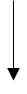 Формирование и направление межведомственного запроса (при необходимости)Проверка оснований для отказа в предоставлении муниципальной услугиПодготовка документов по результатам рассмотрения заявления и необходимых документовЗавершение исполнения муниципальной услуги: Выдача (направление) документов по результатам предоставления муниципальной услуги